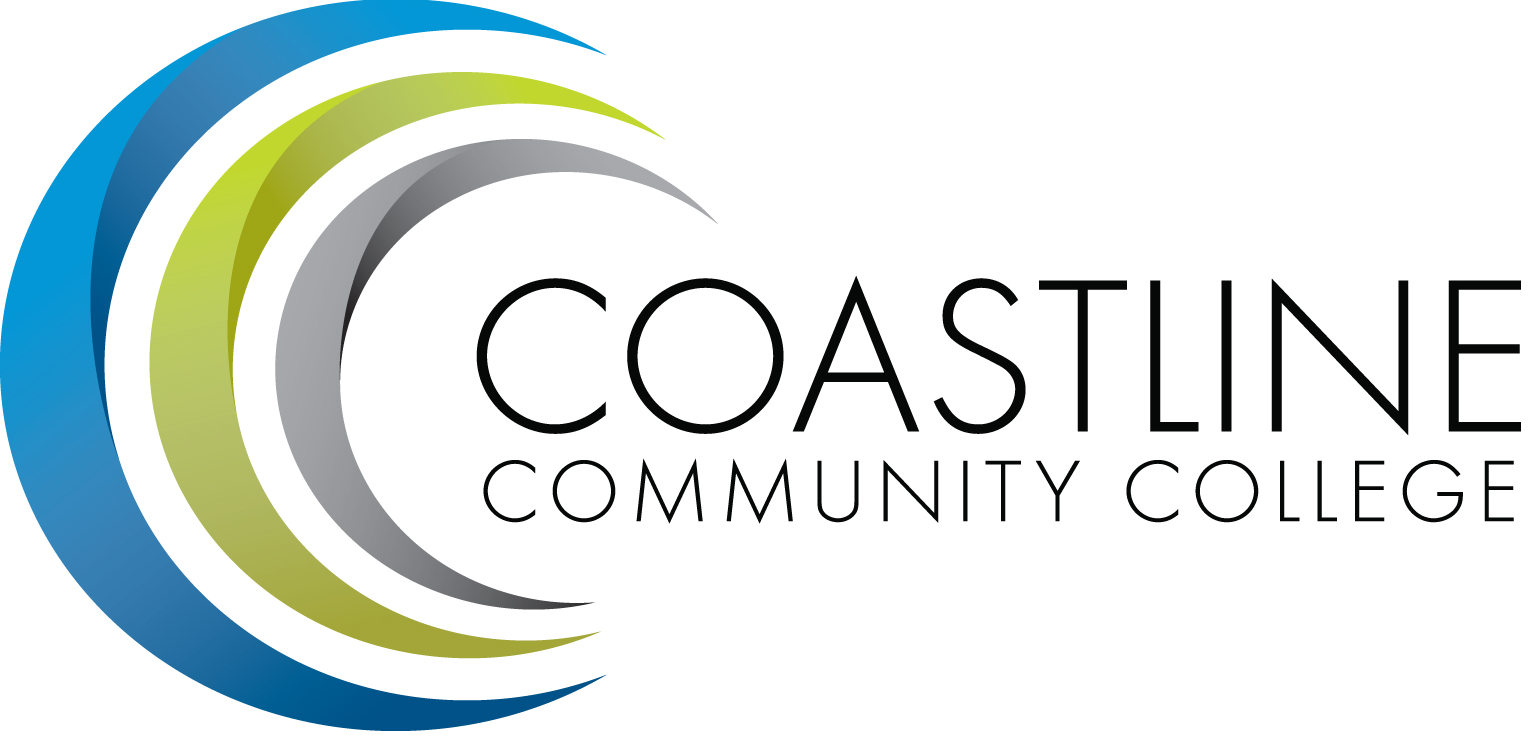 , Committee Mandate: To review and improve College operations and management through sharing information, discussion, and staff development.CALL TO ORDER WelcomeAdoption of AgendaApproval of Minutes: December 5, 2017SPECIAL REPORTS ACTION ITEMSFollow up on Action Items from December 5, 2017:Judy Garvey will prepare a press release on Cyber-attack video game.STANDING REPORTSAccreditation – V. RodriguezPIEAC – S. Barnes, V. RodriguezBudget – C. NguyenAcademic Senate – S. Barnes Classified Senate – K. DonahueAssociated Student Government – N. BraisInstitutional Effectiveness – A. ZentnerExecutive Team – J. Groot, K. Mueller, C. Nguyen, V. RodriguezPresident’s Report – L. AdrianHR Report – R. Akins Financial Aid Federal Program Review Update DISCUSSION ITEMSFamiliarization with the Integrated Planning Guide/Ideas for Providing Information to Others – L. AdrianGuided Pathways Follow Up to 11/20-21 MeetingsRetreat PlanningAppreciative InquiryEmotional IntelligencePlanning for 2018-19HOT TOPICSANNOUNCEMENTSADJOURNMENTCDMA – Closed Session Next Meeting: ___________, 2018*Attachment has been emailed. 
**Attachment available at meeting.